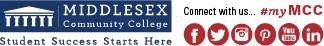 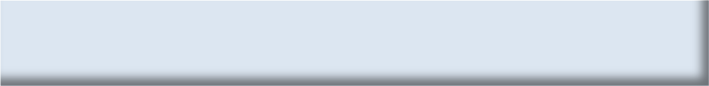 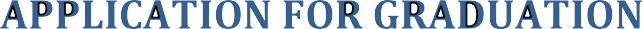 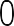 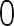 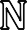 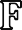 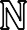 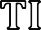 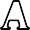 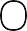 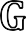 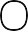 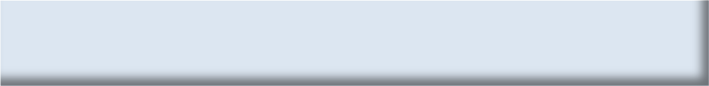 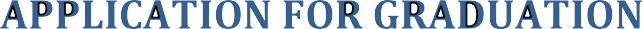 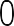 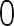 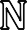 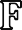 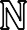 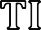 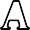 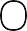 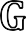 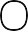 IMPORTANT INFORMATION: Students, who currently have a Confidential Hold on their account and want their name released for the commencement program, local newspapers, and the professional photographer, MUST contact the MCC Registrar from their MCC e-mail at Registrar@middlesex.mass.edu to have their hold removed.Students who do not want their name released for the commencement program, local newspapers, and the professional photographer, MUST contact the MCC Registrar from their MCC e-mail at Registrar@middlesex.mass.edu and request that a Confidential Hold be applied to their student account.Please make sure to regularly check your MCC student e-mail. All correspondence related to this graduation application will be sent to your student e-mail.  My degree requirements will be complete at the end of the semester and year indicated:Fall: 	Spring:  	Summer:  .Student ID#:         Date of Birth: Sex:  M  F Last Name:  First Name: Middle Initial:Street Address:Email: City/Town:  State:  Zip Code:  Home Phone: () Cell Phone: ()  I am planning to attend the Commencement ceremony: (Students must be within 8 credits or 2 courses of completion to attend the ceremony. All coursework must be complete by the end of the summer term directly following the ceremony).                       Yes                     No          I am planning to pick up my Cap and Gown at:                                                      Bedford              Lowell First Program:Degree	CertificateProgram: Option:  Second Program:Degree	CertificateProgram: Option:  The exact way I want my name to appear on my diploma is:  [Note to student – please print legibly.]First Name	Middle Name or Initial	Last Name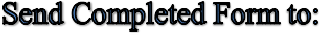 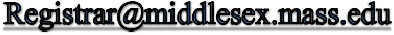 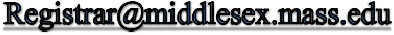 